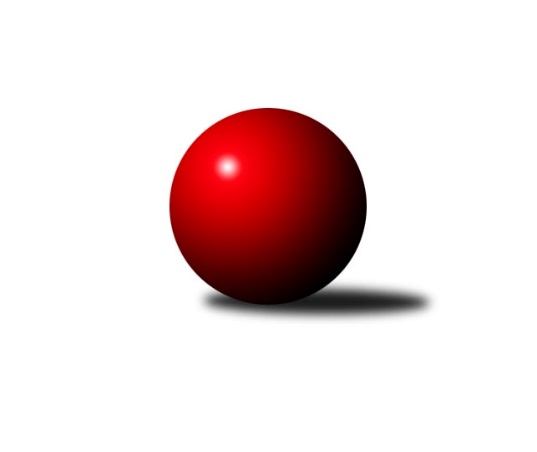 Č.23Ročník 2018/2019	24.3.2019Nejlepšího výkonu v tomto kole: 2501 dosáhlo družstvo: SK Baník Ratíškovice CJihomoravský KP2 jih 2018/2019Výsledky 23. kolaSouhrnný přehled výsledků:SK Baník Ratíškovice C	- KK Jiskra Čejkovice B	6:2	2501:2377	7.0:5.0	22.3.KK Vyškov D	- SK Kuželky Dubňany C	5:3	2497:2468	8.0:4.0	23.3.SK STAK Domanín 	- TJ Jiskra Kyjov B	5:3	2353:2080	8.0:4.0	23.3.TJ Sokol Mistřín C	- KK Vyškov E	6:2	2454:2210	9.0:3.0	23.3.KC Hodonín B	- TJ Sokol Vracov C	3.5:4.5	2332:2424	4.5:7.5	24.3.TJ Lokomotiva Valtice C	- KK Jiskra Čejkovice B	5:3	2439:2349	7.0:5.0	24.3.Tabulka družstev:	1.	SK Kuželky Dubňany C	19	16	2	1	113.5 : 38.5 	144.0 : 84.0 	 2505	34	2.	SK Baník Ratíškovice C	20	13	2	5	99.0 : 61.0 	139.5 : 100.5 	 2457	28	3.	TJ Sokol Mistřín C	19	13	0	6	97.5 : 54.5 	139.5 : 88.5 	 2457	26	4.	TJ Sokol Šanov C	19	12	2	5	88.5 : 63.5 	121.0 : 107.0 	 2434	26	5.	KK Jiskra Čejkovice B	19	12	1	6	96.5 : 55.5 	133.0 : 95.0 	 2380	25	6.	KK Vyškov D	19	9	3	7	82.0 : 70.0 	125.0 : 103.0 	 2415	21	7.	SK STAK Domanín	20	8	1	11	77.0 : 83.0 	125.0 : 115.0 	 2360	17	8.	TJ Sokol Vracov C	20	8	1	11	75.0 : 85.0 	105.5 : 134.5 	 2343	17	9.	KC Hodonín B	19	6	2	11	59.5 : 92.5 	108.5 : 119.5 	 2349	14	10.	KK Vyškov E	19	6	0	13	54.5 : 97.5 	78.5 : 149.5 	 2170	12	11.	TJ Lokomotiva Valtice C	19	5	0	14	45.0 : 107.0 	83.5 : 144.5 	 2250	10	12.	TJ Jiskra Kyjov B	20	1	0	19	40.0 : 120.0 	89.0 : 151.0 	 2253	2Podrobné výsledky kola:	 SK Baník Ratíškovice C	2501	6:2	2377	KK Jiskra Čejkovice B	Václav Koplík	 	 214 	 190 		404 	 0:2 	 438 	 	218 	 220		Michal Hlinecký	Zdeněk Helešic	 	 208 	 191 		399 	 2:0 	 362 	 	188 	 174		Hana Majzlíková	Jarmila Bábíčková	 	 213 	 229 		442 	 2:0 	 387 	 	192 	 195		Jiří Fojtík	Marta Beranová	 	 192 	 238 		430 	 2:0 	 357 	 	189 	 168		Tomáš Mrkávek	Tomáš Koplík st.	 	 195 	 207 		402 	 0:2 	 424 	 	216 	 208		Pavel Dolinajec	Tomáš Pokoj	 	 210 	 214 		424 	 1:1 	 409 	 	222 	 187		Zdeněk Burianrozhodčí: Václav KoplíkNejlepší výkon utkání: 442 - Jarmila Bábíčková	 KK Vyškov D	2497	5:3	2468	SK Kuželky Dubňany C	Stanislav Šmehlík	 	 175 	 199 		374 	 0:2 	 433 	 	218 	 215		Jan Blahůšek	Jan Vejmola	 	 210 	 212 		422 	 2:0 	 402 	 	202 	 200		Petr Horák	Jiří Alán	 	 204 	 219 		423 	 2:0 	 359 	 	184 	 175		Martin Koutný	Vladimír Crhounek	 	 210 	 202 		412 	 1:1 	 470 	 	205 	 265		Ladislav Teplík	Miroslav Poledník	 	 218 	 220 		438 	 2:0 	 370 	 	170 	 200		Zdeněk Jurkovič	Roman Kouřil	 	 231 	 197 		428 	 1:1 	 434 	 	200 	 234		Martin Mačákrozhodčí: Jelínek FrantišekNejlepší výkon utkání: 470 - Ladislav Teplík	 SK STAK Domanín 	2353	5:3	2080	TJ Jiskra Kyjov B	Vojtěch Filípek	 	 191 	 185 		376 	 1:1 	 378 	 	204 	 174		Lukáš Řezníček	Zbyněk Vašina	 	 214 	 223 		437 	 2:0 	 324 	 	162 	 162		Jaroslav Stříž	Josef Šlahůnek	 	 157 	 189 		346 	 1:1 	 381 	 	210 	 171		Eva Paulíčková	Zdeněk Kožela	 	 137 	 164 		301 	 0:2 	 372 	 	185 	 187		Martin Šubrt	Jakub Juřík	 	 234 	 196 		430 	 2:0 	 218 	 	97 	 121		Lucie Paulíčková	Richard Juřík	 	 240 	 223 		463 	 2:0 	 407 	 	195 	 212		Václav Valentarozhodčí: Juřík RichardNejlepší výkon utkání: 463 - Richard Juřík	 TJ Sokol Mistřín C	2454	6:2	2210	KK Vyškov E	Kateřina Lužová	 	 180 	 194 		374 	 1:1 	 383 	 	178 	 205		Běla Omastová	Petr Khol	 	 227 	 212 		439 	 2:0 	 374 	 	178 	 196		Marie Kovaříková	Lubomír Kyselka	 	 201 	 188 		389 	 0:2 	 438 	 	230 	 208		Milana Alánová	Adam Pavel Špaček	 	 189 	 185 		374 	 2:0 	 354 	 	176 	 178		Michaela Malinková	Michaela Varmužová	 	 219 	 225 		444 	 2:0 	 320 	 	162 	 158		Soňa Pavlová	Pavel Měsíček	 	 214 	 220 		434 	 2:0 	 341 	 	173 	 168		Lumír Hanzelkarozhodčí: Blaha IvanNejlepší výkon utkání: 444 - Michaela Varmužová	 KC Hodonín B	2332	3.5:4.5	2424	TJ Sokol Vracov C	Martin Švrček	 	 220 	 189 		409 	 1:1 	 402 	 	204 	 198		Nikola Plášková	Jaromíra Meclová	 	 198 	 190 		388 	 1:1 	 388 	 	187 	 201		Veronika Presová	Karel Mecl	 	 192 	 196 		388 	 0:2 	 425 	 	219 	 206		Aleš Gaspar	Jiří Kunz	 	 181 	 171 		352 	 0:2 	 437 	 	228 	 209		Tomáš Gaspar	Ladislav Hrbáč	 	 179 	 195 		374 	 1:1 	 365 	 	190 	 175		Petr Pres	Jakub Mecl	 	 205 	 216 		421 	 1.5:0.5 	 407 	 	191 	 216		Radek Břečkarozhodčí: v.d.Nejlepší výkon utkání: 437 - Tomáš Gaspar	 TJ Lokomotiva Valtice C	2439	5:3	2349	KK Jiskra Čejkovice B	Robert Gecs	 	 214 	 199 		413 	 2:0 	 358 	 	172 	 186		Jiří Fojtík	Božena Vajdová	 	 189 	 176 		365 	 0:2 	 414 	 	204 	 210		Michal Hlinecký	Jan Beneš	 	 214 	 208 		422 	 2:0 	 365 	 	170 	 195		Tomáš Mrkávek	Zbyněk Škoda	 	 232 	 217 		449 	 1:1 	 414 	 	236 	 178		Vladimír Stávek	Eduard Jung	 	 192 	 202 		394 	 1:1 	 400 	 	200 	 200		Pavel Dolinajec	Richard Cigánek	 	 195 	 201 		396 	 1:1 	 398 	 	200 	 198		Zdeněk Burianrozhodčí: Nejlepší výkon utkání: 449 - Zbyněk ŠkodaPořadí jednotlivců:	jméno hráče	družstvo	celkem	plné	dorážka	chyby	poměr kuž.	Maximum	1.	Ladislav Teplík 	SK Kuželky Dubňany C	445.38	306.4	138.9	6.4	9/9	(502)	2.	Petr Málek 	TJ Sokol Mistřín C	434.92	299.4	135.5	7.5	6/9	(449)	3.	Richard Juřík 	SK STAK Domanín 	434.68	297.5	137.2	7.7	10/10	(492)	4.	Vladislav Kozák 	TJ Sokol Mistřín C	433.40	300.8	132.6	5.6	8/9	(465)	5.	Martin Mačák 	SK Kuželky Dubňany C	432.70	301.0	131.7	5.5	9/9	(467)	6.	Petr Horák 	SK Kuželky Dubňany C	431.82	292.8	139.1	6.0	7/9	(474)	7.	Jiří Formánek 	KK Vyškov D	431.40	298.7	132.7	6.7	9/9	(471)	8.	Jarmila Bábíčková 	SK Baník Ratíškovice C	427.35	295.4	132.0	8.8	9/9	(472)	9.	Dagmar Opluštilová 	SK Baník Ratíškovice C	426.54	294.3	132.2	4.8	7/9	(488)	10.	Petr Khol 	TJ Sokol Mistřín C	425.69	291.8	133.9	6.3	6/9	(472)	11.	Jan Blahůšek 	SK Kuželky Dubňany C	425.65	295.1	130.5	7.3	9/9	(458)	12.	Pavel Martinek 	TJ Sokol Šanov C	425.59	291.9	133.7	7.2	8/10	(461)	13.	Pavel Měsíček 	TJ Sokol Mistřín C	423.95	291.7	132.3	7.8	6/9	(446)	14.	Jakub Juřík 	SK STAK Domanín 	421.48	293.3	128.2	7.3	9/10	(445)	15.	Vladimír Stávek 	KK Jiskra Čejkovice B	420.95	288.3	132.7	7.4	8/9	(465)	16.	Zdeněk Burian 	KK Jiskra Čejkovice B	419.11	291.7	127.4	6.6	8/9	(484)	17.	Jan Zifčák ml.  ml.	TJ Sokol Šanov C	418.86	293.0	125.8	8.7	7/10	(461)	18.	Zbyněk Vašina 	SK STAK Domanín 	418.57	290.8	127.8	8.5	9/10	(454)	19.	Marta Volfová 	TJ Sokol Šanov C	418.35	291.1	127.3	7.3	10/10	(447)	20.	Miroslav Poledník 	KK Vyškov D	415.37	290.5	124.9	8.9	7/9	(442)	21.	Pavel Dolinajec 	KK Jiskra Čejkovice B	413.22	290.3	123.0	9.4	9/9	(437)	22.	Michal Hlinecký 	KK Jiskra Čejkovice B	412.93	287.6	125.3	9.0	9/9	(451)	23.	Vladimír Crhounek 	KK Vyškov D	412.82	283.7	129.1	8.9	7/9	(457)	24.	Martina Nejedlíková 	TJ Sokol Vracov C	410.57	284.5	126.1	8.0	7/9	(457)	25.	Karel Mecl 	KC Hodonín B	409.52	285.3	124.2	10.9	9/10	(498)	26.	Jiří Mika 	TJ Sokol Šanov C	409.20	284.9	124.3	9.2	9/10	(439)	27.	Milana Alánová 	KK Vyškov E	407.80	288.7	119.1	8.7	7/9	(450)	28.	Zdeněk Helešic 	SK Baník Ratíškovice C	405.19	291.3	113.8	9.8	6/9	(452)	29.	Václav Valenta 	TJ Jiskra Kyjov B	404.48	281.1	123.3	9.4	9/9	(443)	30.	Roman Kouřil 	KK Vyškov D	403.84	285.7	118.2	8.7	7/9	(459)	31.	Martin Švrček 	KC Hodonín B	402.55	290.7	111.8	13.6	10/10	(462)	32.	Jakub Mecl 	KC Hodonín B	402.03	285.0	117.1	9.1	10/10	(467)	33.	Jan Vejmola 	KK Vyškov D	401.19	286.4	114.8	10.3	6/9	(428)	34.	Antonín Zýbal 	SK Baník Ratíškovice C	400.20	285.0	115.2	10.1	9/9	(462)	35.	Jitka Usnulová 	KK Vyškov E	398.52	281.8	116.8	8.6	7/9	(435)	36.	Jindřich Burďák 	TJ Jiskra Kyjov B	398.40	275.2	123.2	9.7	7/9	(429)	37.	Martin Šubrt 	TJ Jiskra Kyjov B	397.70	277.7	120.0	9.7	9/9	(454)	38.	Zbyněk Škoda 	TJ Lokomotiva Valtice C	397.48	282.6	114.9	11.0	8/8	(449)	39.	Václav Koplík 	SK Baník Ratíškovice C	397.28	281.2	116.1	9.8	8/9	(464)	40.	Lenka Spišiaková 	TJ Sokol Šanov C	395.86	282.3	113.6	10.7	7/10	(445)	41.	Zdeněk Jurkovič 	SK Kuželky Dubňany C	395.46	280.5	114.9	12.0	7/9	(443)	42.	Dušan Urubek 	TJ Sokol Mistřín C	395.25	279.4	115.8	9.3	6/9	(416)	43.	Eliška Šigutová 	TJ Sokol Vracov C	394.81	275.0	119.8	10.6	8/9	(441)	44.	Tomáš Mrkávek 	KK Jiskra Čejkovice B	392.20	272.0	120.2	10.3	9/9	(436)	45.	Lubomír Kyselka 	TJ Sokol Mistřín C	391.13	274.9	116.3	11.0	6/9	(412)	46.	Jiří Alán 	KK Vyškov D	389.24	271.5	117.7	10.4	7/9	(452)	47.	Klára Trojanová 	TJ Sokol Vracov C	389.04	276.0	113.1	10.7	7/9	(433)	48.	Tomáš Koplík  st.	SK Baník Ratíškovice C	389.03	274.7	114.3	9.9	6/9	(408)	49.	Eduard Jung 	TJ Lokomotiva Valtice C	388.68	271.8	116.9	10.1	8/8	(424)	50.	Eva Paulíčková 	TJ Jiskra Kyjov B	386.66	277.8	108.9	12.0	7/9	(425)	51.	Radek Břečka 	TJ Sokol Vracov C	386.11	273.2	112.9	12.7	7/9	(425)	52.	Ladislav Hrbáč 	KC Hodonín B	385.09	278.1	106.9	13.2	7/10	(422)	53.	Jan Beneš 	TJ Lokomotiva Valtice C	383.96	275.5	108.4	11.7	8/8	(438)	54.	Pavel Antoš 	SK Kuželky Dubňany C	383.05	272.6	110.5	11.4	7/9	(425)	55.	Václav Luža ml.  ml.	TJ Sokol Mistřín C	382.39	279.8	102.6	14.6	6/9	(426)	56.	Nikola Plášková 	TJ Sokol Vracov C	382.06	265.1	117.0	10.1	6/9	(437)	57.	Stanislav Šmehlík 	KK Vyškov D	380.68	269.3	111.4	11.0	7/9	(427)	58.	Natálie Trojanová 	TJ Sokol Vracov C	379.80	271.6	108.2	11.4	9/9	(430)	59.	Lukáš Řezníček 	TJ Jiskra Kyjov B	379.26	277.9	101.4	13.7	8/9	(427)	60.	Josef Šlahůnek 	SK STAK Domanín 	377.82	266.9	111.0	12.0	10/10	(444)	61.	Jiří Kunz 	KC Hodonín B	375.50	274.9	100.6	12.1	9/10	(423)	62.	Vojtěch Filípek 	SK STAK Domanín 	375.11	264.3	110.8	13.5	9/10	(438)	63.	Veronika Presová 	TJ Sokol Vracov C	369.77	264.8	105.0	11.2	6/9	(445)	64.	Robert Gecs 	TJ Lokomotiva Valtice C	365.91	271.4	94.6	15.7	8/8	(422)	65.	Richard Cigánek 	TJ Lokomotiva Valtice C	361.78	259.6	102.1	14.9	8/8	(443)	66.	Zdeněk Kožela 	SK STAK Domanín 	358.13	248.6	109.5	11.6	8/10	(405)	67.	Jaroslav Stříž 	TJ Jiskra Kyjov B	355.50	252.3	103.2	15.4	8/9	(444)	68.	Božena Vajdová 	TJ Lokomotiva Valtice C	351.13	258.6	92.5	17.1	8/8	(376)	69.	Hana Majzlíková 	KK Jiskra Čejkovice B	340.21	253.9	86.3	17.2	8/9	(370)	70.	Běla Omastová 	KK Vyškov E	334.68	239.9	94.8	15.2	7/9	(387)	71.	Lumír Hanzelka 	KK Vyškov E	334.34	241.6	92.8	16.9	8/9	(394)	72.	Michaela Malinková 	KK Vyškov E	332.14	241.1	91.0	17.3	8/9	(400)	73.	Radim Šubrt 	TJ Jiskra Kyjov B	330.33	246.1	84.3	20.9	6/9	(384)	74.	Soňa Pavlová 	KK Vyškov E	329.58	244.8	84.8	18.8	6/9	(361)		Martina Miškeříková 	TJ Sokol Mistřín C	453.50	304.5	149.0	5.5	2/9	(470)		Tomáš Gaspar 	TJ Sokol Vracov C	450.25	308.1	142.1	3.1	2/9	(509)		Zbyněk Cízler 	TJ Sokol Mistřín C	443.02	306.4	136.6	4.8	5/9	(473)		Jakub Svoboda 	KK Jiskra Čejkovice B	443.00	297.5	145.5	8.0	2/9	(454)		Tomáš Koplík  ml.	SK Baník Ratíškovice C	436.38	290.3	146.1	5.5	2/9	(450)		Petr Valášek 	TJ Sokol Mistřín C	432.00	290.0	142.0	3.0	1/9	(432)		František Jelínek 	KK Vyškov D	428.00	288.0	140.0	9.0	1/9	(428)		Jana Kurialová 	KK Vyškov E	424.38	301.6	122.8	7.3	3/9	(446)		Michaela Varmužová 	TJ Sokol Mistřín C	422.72	296.8	125.9	6.6	3/9	(476)		Aleš Zlatník 	SK Kuželky Dubňany C	422.50	295.0	127.5	6.5	2/9	(432)		Jana Nytrová 	KK Vyškov D	420.00	300.5	119.5	13.0	2/9	(429)		Aleš Gaspar 	TJ Sokol Vracov C	419.63	303.6	116.0	8.9	4/9	(474)		Tomáš Pokoj 	SK Baník Ratíškovice C	418.95	296.9	122.1	10.2	5/9	(447)		Petr Pres 	TJ Sokol Vracov C	415.84	289.2	126.7	8.9	5/9	(469)		Jana Kovářová 	KK Vyškov E	414.50	286.3	128.2	7.6	2/9	(442)		Martin Koutný 	SK Kuželky Dubňany C	409.43	289.5	119.9	7.9	5/9	(457)		Marta Beranová 	SK Baník Ratíškovice C	408.93	294.7	114.3	9.8	4/9	(456)		Jiří Hladík 	TJ Sokol Vracov C	408.00	282.0	126.0	10.0	1/9	(408)		Vladimír Jaroš 	TJ Sokol Šanov C	407.73	280.7	127.1	7.7	5/10	(423)		Ludmila Tomiczková 	KK Vyškov E	403.60	282.6	121.0	8.2	5/9	(443)		Oldřiška Varmužová 	TJ Sokol Šanov C	402.96	281.1	121.8	8.0	5/10	(424)		Marcel Šebek 	SK Baník Ratíškovice C	402.50	299.1	103.4	11.3	4/9	(432)		Jan Zifčák  st.	TJ Sokol Šanov C	399.50	276.3	123.2	9.0	5/10	(440)		Zdeňka Varmužová 	TJ Sokol Mistřín C	399.50	281.5	118.0	9.5	2/9	(430)		Josef Michálek 	KK Vyškov D	399.42	283.0	116.4	8.1	3/9	(419)		Michaela Mlynariková 	TJ Lokomotiva Valtice C	396.13	284.3	111.9	10.2	3/8	(413)		Jaromíra Meclová 	KC Hodonín B	392.89	283.0	109.9	11.1	4/10	(428)		Lubomír Konečný 	KK Jiskra Čejkovice B	391.00	277.3	113.7	12.0	1/9	(405)		Ivan Guryča 	KC Hodonín B	387.53	280.6	106.9	11.5	5/10	(416)		Pavel Vejmola 	KK Vyškov D	384.35	282.0	102.4	11.9	4/9	(419)		Iveta Zifčáková 	TJ Sokol Šanov C	383.75	271.5	112.3	10.4	6/10	(432)		František Ilčík 	SK Kuželky Dubňany C	382.00	273.3	108.8	13.6	4/9	(394)		Lukáš Ingr 	KC Hodonín B	379.11	277.3	101.8	16.3	3/10	(384)		Josef Ronek 	TJ Jiskra Kyjov B	376.00	263.0	113.0	13.0	1/9	(376)		Veronika Kaiserová 	TJ Sokol Vracov C	375.06	258.2	116.9	11.3	4/9	(408)		Eva Alánová 	KK Vyškov E	374.00	281.0	93.0	9.0	1/9	(374)		Adam Pavel Špaček 	TJ Sokol Mistřín C	374.00	281.0	93.0	16.0	1/9	(374)		Marie Kovaříková 	KK Vyškov E	374.00	285.0	89.0	16.0	1/9	(374)		Ludvík Balga 	TJ Jiskra Kyjov B	372.11	260.2	111.9	13.6	3/9	(411)		Josef Otáhal 	KC Hodonín B	371.50	274.3	97.3	19.3	4/10	(391)		Jiří Fojtík 	KK Jiskra Čejkovice B	362.67	260.0	102.7	15.7	3/9	(387)		František Masář 	SK STAK Domanín 	361.90	259.5	102.4	13.0	4/10	(389)		Kateřina Lužová 	TJ Sokol Mistřín C	343.58	254.8	88.8	17.3	4/9	(409)		Miroslava Kempová 	SK STAK Domanín 	340.67	235.7	105.0	17.3	2/10	(366)		Dana Zelinová 	SK STAK Domanín 	329.67	236.3	93.3	17.0	3/10	(365)		Hana Fialová 	KK Vyškov E	288.00	219.5	68.5	26.8	4/9	(332)		Lucie Paulíčková 	TJ Jiskra Kyjov B	226.33	174.7	51.7	28.5	3/9	(256)Sportovně technické informace:Starty náhradníků:registrační číslo	jméno a příjmení 	datum startu 	družstvo	číslo startu
Hráči dopsaní na soupisku:registrační číslo	jméno a příjmení 	datum startu 	družstvo	17104	Adam Pavel Špaček	23.03.2019	TJ Sokol Mistřín C	8694	Marie Kovaříková	23.03.2019	KK Vyškov E	25777	Lucie Paulíčková	23.03.2019	TJ Jiskra Kyjov B	Program dalšího kola:24. kolo27.3.2019	st	17:00	KK Jiskra Čejkovice B - TJ Jiskra Kyjov B	29.3.2019	pá	18:00	TJ Sokol Šanov C - TJ Sokol Mistřín C	30.3.2019	so	16:45	KK Vyškov E - KK Vyškov D	31.3.2019	ne	9:00	SK Kuželky Dubňany C - TJ Lokomotiva Valtice C	31.3.2019	ne	10:00	KC Hodonín B - SK Baník Ratíškovice C	Nejlepší šestka kola - absolutněNejlepší šestka kola - absolutněNejlepší šestka kola - absolutněNejlepší šestka kola - absolutněNejlepší šestka kola - dle průměru kuželenNejlepší šestka kola - dle průměru kuželenNejlepší šestka kola - dle průměru kuželenNejlepší šestka kola - dle průměru kuželenNejlepší šestka kola - dle průměru kuželenPočetJménoNázev týmuVýkonPočetJménoNázev týmuPrůměr (%)Výkon10xLadislav TeplíkDubňany C4709xRichard JuříkDomanín122.084633xRichard JuříkDomanín4639xLadislav TeplíkDubňany C117.454705xMichaela VarmužováMistřín C4446xZbyněk VašinaDomanín115.224374xJarmila BábíčkováRatíškovice C4426xJakub JuříkDomanín113.384304xPetr KholMistřín C4395xJarmila BábíčkováRatíškovice C109.814421xMiroslav PoledníkVyškov D4381xMiroslav PoledníkVyškov D109.46438